Labs: Threats, Attacks, and VulnerabilitiesKyle M. SteckiUniversity of Advancing Technology	2019/11/02 - 11:27Lab 1: Vulnerabilites part 1    practicing footprinting, spoofing, and DoS attack strategies        Using Kali machine to use nmap            Did a scan on 192.168.27.0/24                Saved file to hosts.txt    Performed a syn scan using nmap on the same ip         Using leafpad to view the results of the scan in host.txt    Now using Zenmap to perform similiar tasks        performed a scan on kali box using zenmap on 192.168.27.18 and used wireshark on win 10 box to capture the data             Performed another scan in zenmap on 192.168.27.0/24    Using win 10 machine to learn about wireshark         using wireshark to view the packets from a previously saved snapshot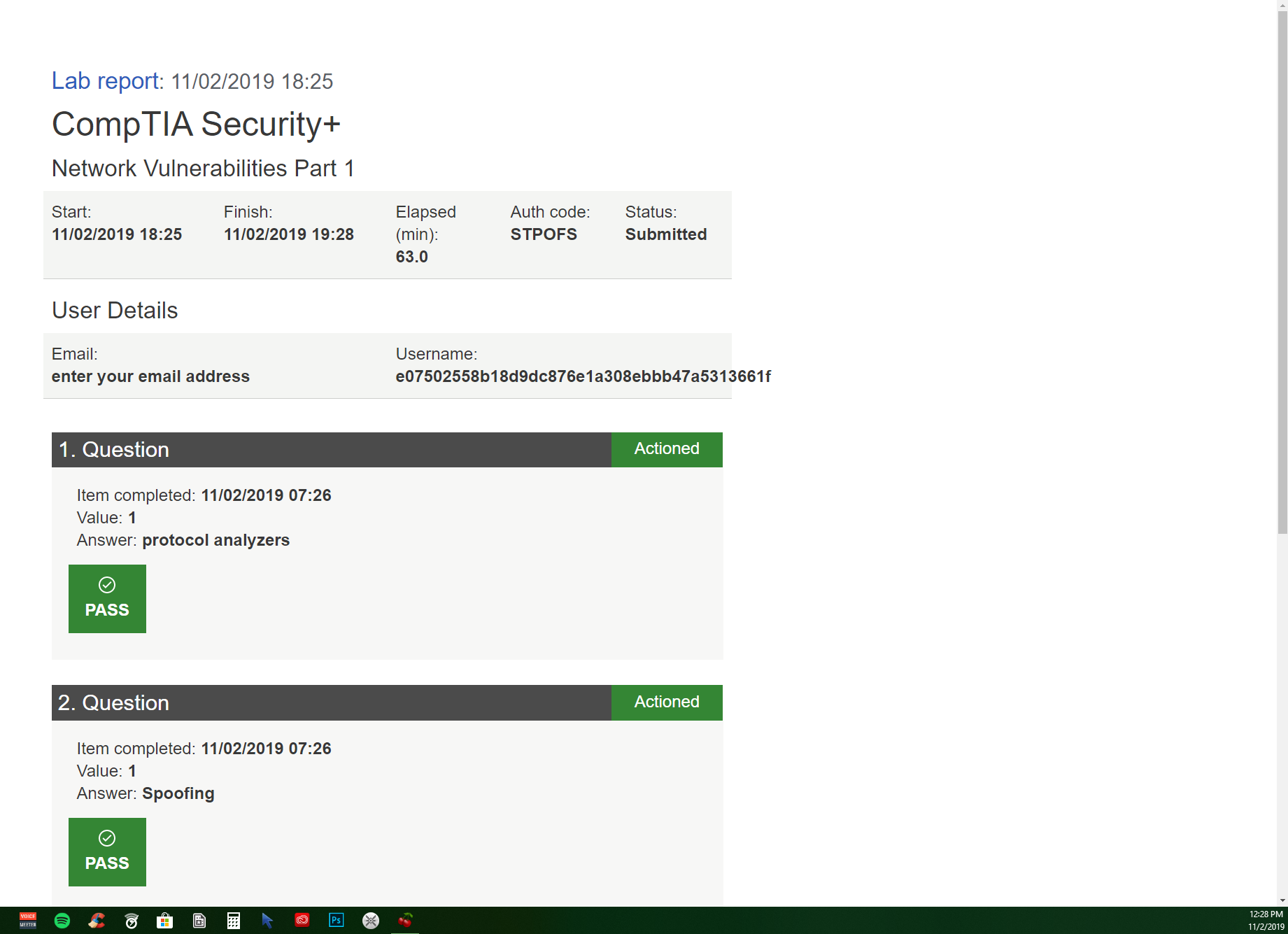 2019/11/03 - 21:10 Lab 2: vulnerabilites part 2     Using wireshark to scan tcp port 80        On the server instance i am going through the settings            deleted browser history    Using the kali machince to ping an ip    observing the pings in wireshark on the windows machine    Now moving on to the anti-phising toolbar        installing firefox on the win10 machine            downloading the netcraft toolbar for firefox                checking for phishing websites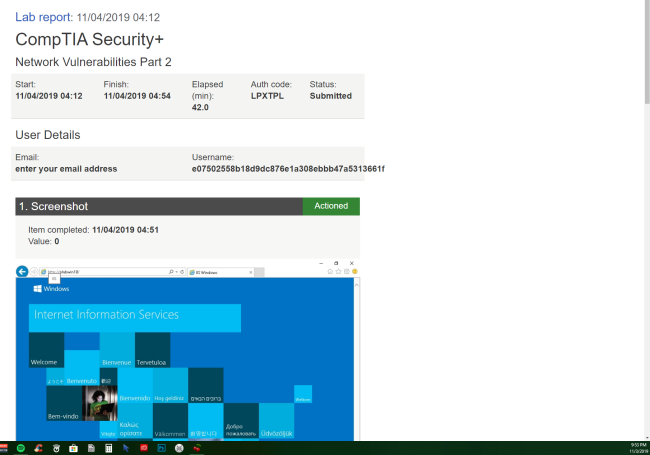 2019/11/03 - 21:55Lab 3: Firewall Rule Based Management    Using one of the server machines to ping the win 10 machine         went into the firewall settings for win10 machine             changed the firewall rule for file and printer sharing and turned on the firewall                 tried ping again from server machine and it did not go through as expected                    Swtiched back the firewall rule on the win10 machine and pinged from the server and it worked again    performing the ping actions in reverse    Performing a remote desktop connection from the win10 machine        used RDP to change the firewall rule on the server from the win10 machine            pinged the server and got no response                reversed the process to turn the friewall rule back on     Using the server machine to change more firewall rules         used the CLI to set all the firewall rules to the off state            pinged from the win10 machine to the server and got a reply                Used the CLI to turn back on all firewall rules                    pinged again from win10 machine with no reply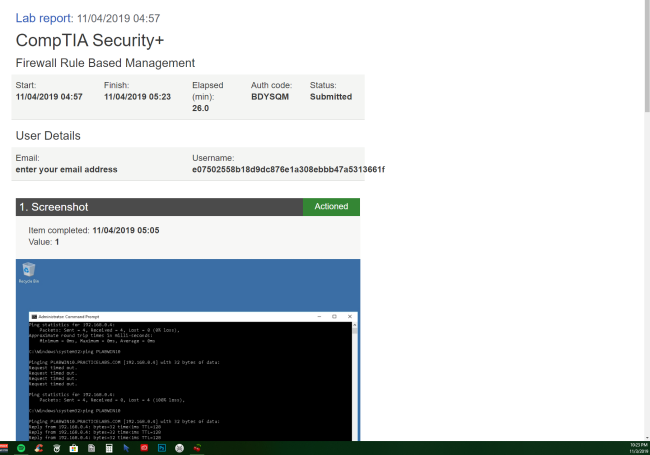 